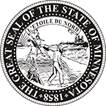 Minnesota House of RepresentativesHousing Finance and Policy CommitteeWednesday March 22nd, 20233:00pmRoom 5AgendaCall to OrderApproval of MinutesHF 2196 (Agbaje) JADT Development Group grant funding provided for Satori Village Development, and money appropriated.Testifiers: Doris Baylor, Satori VillageVaneta Parker, Satori VillageHF 2585 (Hassan) Fee-based, first-time homebuyer home purchase financing program established; report required; and money appropriated.Testifiers: Jason Peterson, CEO NeighborWorks Home PartersHF 2344 (Lislegard) Northland Foundation funding provided, and money appropriated.Testifiers: Tony Sertich, President/CEO Northland FoundationHF 2704 (Perez-Vega) Tenant's right to organize and penalties for retaliation for tenant organization provided.Testifiers: Sedia Omar, New American Development CenterKatherine Banbury, HOME LineJuan Luis Rivera-Reyes, The Alliance for Metropolitan StabilityHF 302 (Howard) Eligible use of housing infrastructure bonds added, and issuance of housing infrastructure bonds prescribed, bonds issued.HF 1667 (Howard) Eligible uses for housing infrastructure bonds expanded.HF 1311 (Norris) Maximum grant or loan amount for workforce housing projects modified, and money appropriated.Testifiers: Dan Kitzburger, Minnesota Housing Finance AgencyMark Brunner, Manufactured and Modular Home AssociationHF 2938 (Johnson) Task force on student housing established, and reports required.Adjournment